Конспект ООД. Тема: «Открываем супермаркет»(для детей старшей группы)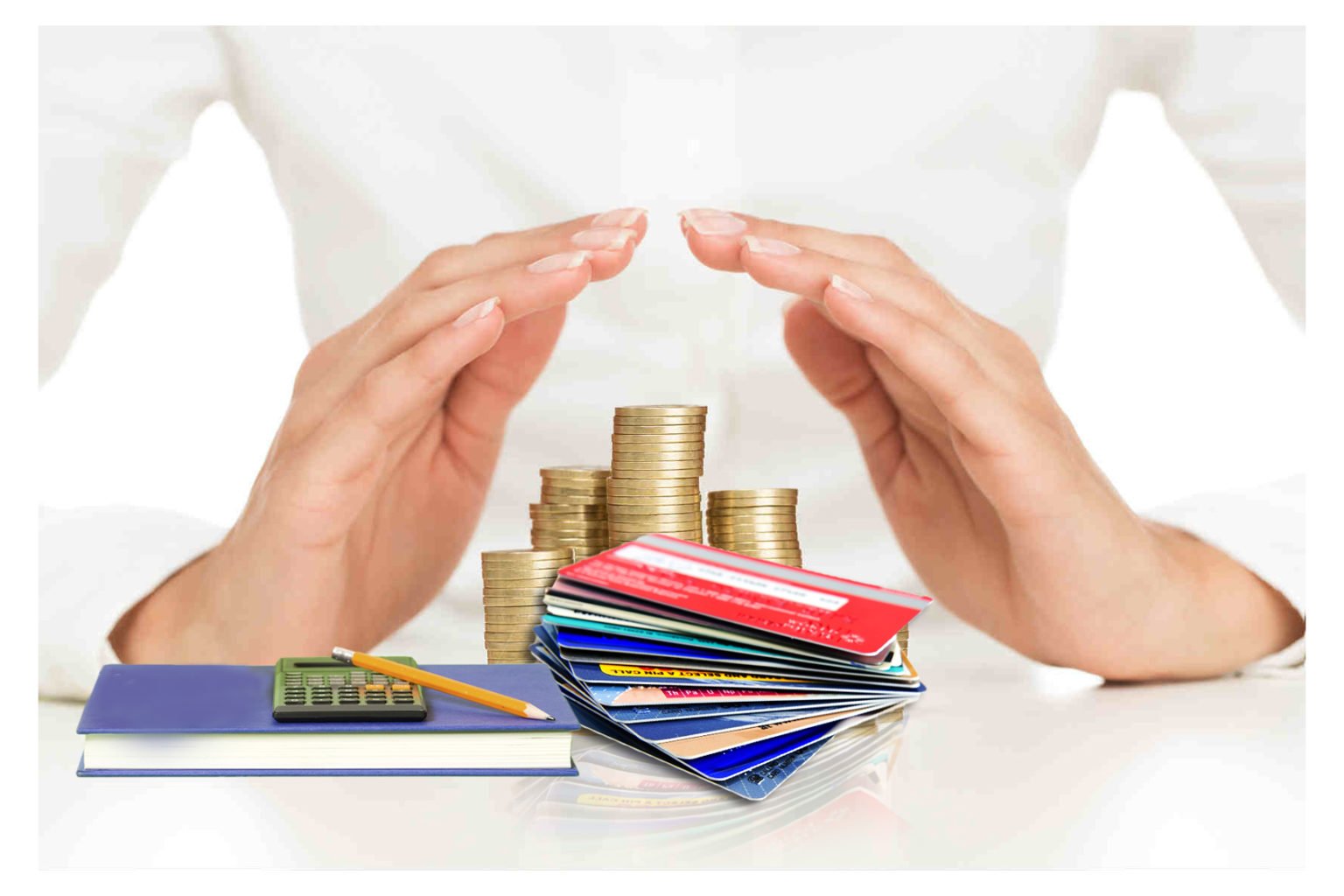 ПОДГОТОВИЛА: УСМАНОВА З.Ш.Цель: систематизировать знания детей о разнообразии товаров. Познакомить детей с многообразием потребностей и ограниченностью ресурсов.Задачи:Научить определять разницу между «хочу» и «надо»;Развивать познавательные интересы, фантазию, воображение;Создавать эмоционально-положительный климат в группе;Воспитывать бережное отношение к деньгам.Предварительная работа: просмотр отрывка фильма «Буратино».Ход образовательной деятельности:Беседа об увиденном отрывке фильма.Воспитатель: Ребята, вот вы просмотрели отрывок мультфильма, давайте порассуждаем. Что Буратино ждет?Дети: Пока вырастет чудо-дерево.Воспитатель: Верно, посадил здесь пять золотых монет, которые ему дал кто?Дети: Карабас - Барабас.Воспитатель: Правильно, Буратино и полил и посолил, а дерево все не растет, а ему так хочется, чтобы у них с папой Карло было много денег.Воспитатель: Ребята, могут ли монеты расти? (ответы детей)Воспитатель: А как вы думаете, что с деньгами произойдет в земле? (ответы детей)Воспитатель: Ребята, а что нужно сделать, чтобы деньги были? А что ваши родителиделают, чтобы деньги были, откуда они их берут? (ответы детей)Воспитатель: А если бы у вас было 5 золотых монет, как у Буратино, на что бы вы их потратили?(ответы детей)Воспитатель: Подождите! А как же папа и мама. Что же им останется? И можно ли тратить все деньги на сладости, ребята, расскажите? (ответы детей)Воспитатель: Вот видите, есть вещи более необходимые вещи. А чтобы лучше запомнить, сейчас мы с ребятами поиграем.Игра «Хочу и надо»Цель: показать детям, что расходы бывают обязательные (основные) и необязательные (не основные). Научить детей определять значимость и важность предмета.Материал: модель «Расходы». Предметы, символизирующие основные и не основные расходы (мебель, одежда, продукты питания, свет, газ, игрушки, книги). На столах.Ход игры:Воспитатель предлагает с одного стола переместить карточки по степени важности на другой. Дети объясняют свой выбор.Воспитатель: Но как же нам сделать, чтобы денег стало больше, ведь если мы потратим их на то, что надо, их не останется? (ответы детей)Воспитатель: Ребята, вы уже сказали, что надо пойти работать, а я предлагаю вам открыть магазин, а что такое магазин? (ответы детей)Воспитатель: Назовите, какие бывают магазины?Дети: продуктовый, книжный, обувной, и т.д.Воспитатель: Как называется магазин, в котором будут продаваться разные товары? И как он будет называться? (ответы детей)Воспитатель: Только супермаркет такой большой - нам одним не справиться. Кто нужен для работы в супермаркете? (ответы детей)Игра «Помощники или угадай, какая это профессия»Цель: закреплять и уточнять знания детей о профессиях, связанных с работойв магазине.Материал: картинки с изображением людей разных профессий.Ход игры:Игра с картинками на экране, на которых изображены: банк, детский сад, школа, больница, магазин и т.д. дети на экране выбирают профессии нужные для работы в супермаркете.Воспитатель: Так какие же отделы мы откроем в супермаркете? Посмотрим, что нам привезли поставщики. Что-то все перепутано. Надо разобраться.Предлагаю вам стать супервайзерами и классифицировать товары (игрушки, продукты, для животных, бытовая химия).Дети классифицируют товар по ящикам в соответствии с заданием.Воспитатель: Замечательно, вы справились заданием. Только вот как же все люди узнают, что мы открыли супермаркет. Ребята, а как сделать так чтобы к нам приходили за товаром люди в наш супермаркет? (ответы детей)Творческая игра «Сделай рекламу»Материал: ватман по количеству «магазинов». Картинки по категориям (например,продукты, одежда, техника, бытовая техника). Клей, салфетки, кисти, карандаши цветные, пластилин.Ход игры: дети делитесь на 3-4 команды (зависит от количества рассортированных категорий товара) и оформить рекламу, каждый своему магазину. Дети самостоятельно оформляют плакаты. После работы дети делают презентацию о своем магазине.Воспитатель: Спасибо вам большое, теперь вы знаете, что нужно делать с деньгами и как их правильно потратить на нужные вещи. А еще спасибо за то, что помогли открыть мне супермаркет. Что мы с вами делали, что мы доброго сделали, чему научились?(ответы детей)